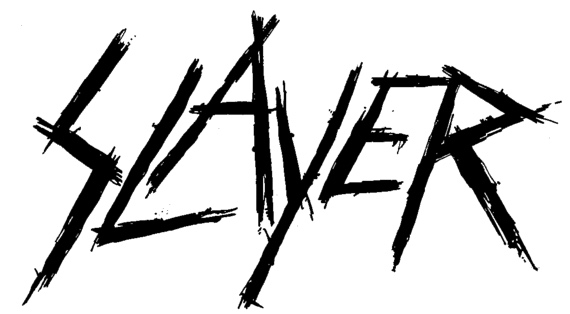 FOR IMMEDIATE RELEASE SLAYER RELEASES LIVE SHOW OPENER “REPENTLESS"FROM UPCOMING “SLAYER:  THE REPENTLESS KILLOGY” BLU-RAY/DIGITAL MOVIE/LP/CD PACKAGELOS ANGELES, CA - Wednesday, September 25, 2019 — If there is any doubt that Slayer will be sorely missed once the band performs the last show of its Final World Tour on Saturday, November 30, then check out the beginning of the band's concert, Slayer's entrance on stage, and opening song, “Repentless.”  Taken from the upcoming two-part “Slayer: The Repentless Killogy” motion picture and companion LP/CD release “Live At The Forum in Inglewood, CA" due out November 8 (Nuclear Blast), this is just a demonstrable taste of why Slayer has been one of the most influential thrash/punk/metal bands of the last 35-plus years, why an up-and-coming rock band’s professional “rite of passage” is simply surviving an entire Slayer tour as the opening band, and why Slayer’s live shows are “must-see events.”  Check the clip out HERE.Directed by Wayne Isham, who has worked with artists including Metallica, Foo Fighters, and Michael Jackson, Part Two of “Slayer:  The Repentless Killogy” is Slayer’s entire 90-minute live set filmed at the Los Angeles Forum on August 5, 2017, and showcases the spectacular pyrotechnic stage show for what has been cited as Slayer’s finest tour production.Part One of “Slayer:  The Repentless Killogy” motion picture was written and directed by BJ McDonnell who conceived and directed the three brutal music videos - “You Against You,” “Repentless,” and “Pride in Prejudice” - for Slayer’s final studio album, 2015’s Repentless.  Encompassing revenge, murder, bloodshed and retribution, the “Repentless Killogy” short film opens with the three music videos assembled as one chronological storyline and stars many of the actors who appeared in the original video series, including Jason Trost (“Hatchet III”) who stars as “Wyatt,” and Danny Trejo (“From Dusk Till Dawn”).Los Angeles artist Blake Armstrong of Spaceboycomics created the cover art for the Blu-ray, and the art for the vinyl and CD was designed by Brazilian artist Marcelo Vasco.  Pre-order  “Slayer:  The Repentless Killogy (Live at the Forum in Inglewood, CA)” and receive an instant download of the single “Repentless” (live).  The single is also available on all streaming services.  Listen now at https://geni.us/SlayerKillogy.Slayer will begin The Final Campaign, the last leg of its Final World Tour on November 2, wrapping up its touring career with two shows at The Forum in Los Angeles on November 29 and 30.  Tickets and VIP Meet N Greet Upgrades are available at www.slayer.net.  All remaining dates are below.SEPTEMBER26  Coliseu General Ruminahui, Quito, Ecuador29  Luna Park, Buenos Aires City, ArgentinaOCTOBER 2  Espaço das Americas, Sao Paulo, Brazil 4   Rock in Rio, Rio de Janeiro, Brazil 6   Gets Louder Festival, Santiago, Chile 8  Valparaiso Sporting Club Vina del Mar, Vina Del Mar, Chile11  Exit 111 Festival, Great Stage park, Manchester, TNNOVEMBER“The Final Campaign" 2   Explore Asheville Arena, Asheville, NC 3   PNC Arena, Raleigh, NC 5   Salem Civic Center, Salem, VA 6   Giant Center, Hershey, PA 8   Mass Mutual Center, Springfield, MA 9   Madison Square Garden, New York, NY11  KFC Yum! Center, Louisville, KY12  Nationwide Arena, Columbus, OH14  TaxSlayer Arena, Moline, IL15  Denny Sanford Premier Center, Sioux Falls, SD17  Fargodome, Fargo, ND18  CHI Health Center, Omaha, NE20  Broadmore World Arena, Colorado Springs, CO 22  First Interstate Arena at MetraPark, Billings, MT24  Spokane Arena, Spokane, WA26  Oakland Arena, Oakland, CA27  Grand Garden Arena, Las Vegas, NV29  The Forum, Los Angeles, CA30  The Forum, Los Angeles, CA#     #     #North American Media Contact:Heidi Ellen Robinson-Fitzgeraldherfitz@mac.com818-705-1267